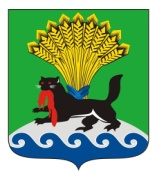 РОССИЙСКАЯ ФЕДЕРАЦИЯИРКУТСКАЯ ОБЛАСТЬИРКУТСКОЕ РАЙОННОЕ МУНИЦИПАЛЬНОЕ ОБРАЗОВАНИЕАДМИНИСТРАЦИЯПОСТАНОВЛЕНИЕот «_17_»______01_________ 20__18__г.					        №_____25______Об установлении категории земельного участка, расположенного по адресу: Иркутская область, Иркутский район, 5 км дороги Мельничная падь, СНТ «Колобок», ул. Вишневая, 72В связи с отсутствием категории земель земельного участка с кадастровым номером 38:06:011231:7706 в государственном кадастре недвижимости, рассмотрев письмо Управления Росреестра по Иркутской области от 12.12.2017  № 08-40675, заявление об установлении категории земельного участка Мещанкиной Натальи Владимировны, в лице Мещанкина Владимира Александровича, действующий на основании  доверенности от 30.12.2016 № 38АА2162273, выписку из Единого государственного реестра недвижимости об основных характеристиках и зарегистрированных правах на объект недвижимости от 15.12.2017, руководствуясь п. 4 ст. 14 Федерального закона от 21.12.2004 № 172-ФЗ «О переводе земель или земельных участков из одной категории в другую», ст. ст. 39, 45, 54 Устава Иркутского районного муниципального образования, администрация Иркутского районного муниципального образования   ПОСТАНОВЛЯЕТ: 1.Установить категорию земельного участка с кадастровым номером 38:06:011231:7706, площадью 1981 кв.м., расположенного по адресу: Иркутская область, Иркутский район, 5 км дороги Мельничная падь, СНТ «Колобок», ул. Вишневая, 72 – земли сельскохозяйственного назначения.2.Комитету по управлению муниципальным имуществом и жизнеобеспечению администрации Иркутского районного муниципального образования в установленном законом порядке направить копию данного постановления в филиал Федерального государственного бюджетного учреждения «Федеральная кадастровая палата Федеральной службы государственной регистрации, кадастра и картографии» по Иркутской области.3.Разместить настоящее постановление на официальном сайте Иркутского районного муниципального образования  www.irkraion.ru.4.Контроль исполнения постановления возложить на заместителя Мэра района.Мэр района                  	                                                                             Л.П. Фролов